УПРАВЛЕНИЕ ОБРАЗОВАНИЯ, СПОРТА И ФИЗИЧЕСКОЙ КУЛЬТУРЫ АДМИНИСТРАЦИИ ГОРОДА ОРЛАМУНИЦИПАЛЬНОЕ БЮДЖЕТНОЕ УЧРЕЖДЕНИЕ «ИНФОРМАЦИОННО-МЕТОДИЧЕСКИЙ ЦЕНТР» Г. ОРЛАМБДОУ «ДЕТСКИЙ САД №48 КОМБИНИРОВАННОГО ВИДА»ОБРАЗОВАТЕЛЬНЫЙ САЛОН 2022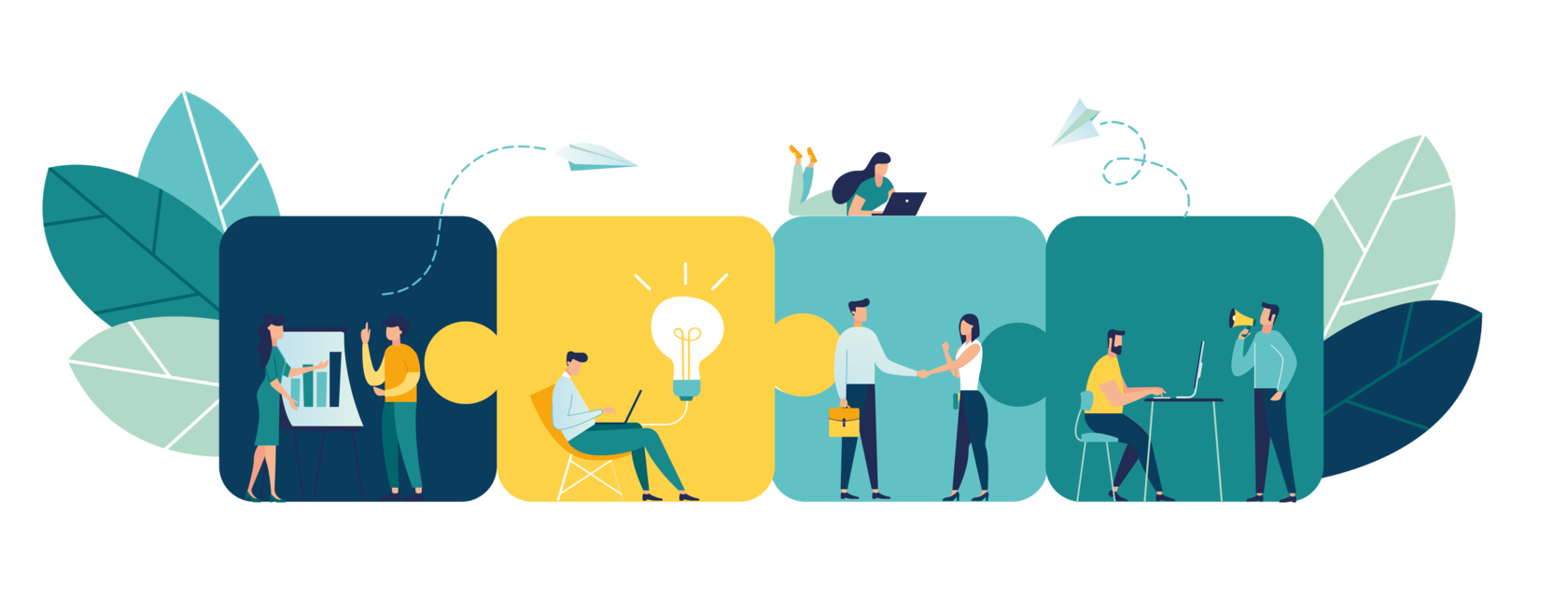 «Педагог дошкольного учреждения в инновационном процессе»Ссылка для просмотра материалов Орел/2022 г.Место проведения: МБДОУ «Детский сад №48 комбинированного вида»Дата проведения: «19» января 2022 г.Форма проведения мероприятия: образовательный салон Участники: заместители заведующих по УВР, методисты, старшие воспитатели.Цель: обобщить и внедрить в практику опыт инновационной деятельности ДОУ, повысить уровень профессионального мастерства педагогических работников (участников мероприятия).Задачи: Активизировать участников мероприятия, способствовать активному включению в ход мероприятия.Расширить теоретические и методические знания /представления участников мероприятия в области актуальных практик и техник в сфере инновационной деятельности педагогов дошкольных образовательных организаций.Способствовать активному использованию в образовательной практике ДОУ инновационных подходов и новых технологий при организации инновационной, методической и образовательной деятельности.Обобщить опыт работы МБДОУ «Детский сад №48 комбинированного вида» в ходе апробации и реализации инновационных образовательных продуктов.ХОД МЕРОПРИЯТИЯ:ТаймингСодержаниеОтветственные30 минутЗнакомство с материалами выставки инновационных образовательных продуктов и методических материалов, разработанных педагогами МБДОУ «Детский сад №48 комбинированного вида» - «Эврика- 2022»Вакшина Т.А., заместитель заведующего по УВРЗубкова Н.Н., старший воспитатель– 30 минутВВОДНАЯ ЧАСТЬОРГАНИЗАЦИОННО – МОТИВАЦИОННАЯ ДЕЯТЕЛЬНОСТЬВВОДНАЯ ЧАСТЬОРГАНИЗАЦИОННО – МОТИВАЦИОННАЯ ДЕЯТЕЛЬНОСТЬВступительное слово заведующей МБДОУ «Детский сад №48 комбинированного вида»-Добрый день, уважаемые коллеги, заместители руководителей и старшие воспитатели. Мы приветствуем вас в нашем детском саду, в учреждении с богатой инновационной практикой и традициями. С большим удовольствием приглашаю вас принять участие в Образовательном салоне – 2022. Такая форма организации стала в нашем учреждении уже ежегодной традицией. Сегодня и вы сможете погрузиться в мир творчества и педагогических инноваций.Инновационная деятельность в дошкольной организации и активное участие в ней педагога является весомой частью государственной образовательной политики в России, в части активной систематической модернизация системы дошкольного образования на основе принципов демократизации, гуманизации, индивидуализации образования. Поэтому, одной из задач обеспечения обновления содержания и качества дошкольного образования является перевод системы дошкольного образования в режим инновационного развития, трансформации научных идей, современных инновационных технологий в практику, обеспечение инновационной деятельности дошкольных образовательных организациях.В связи с этим коллектив нашего детского сада находится в постоянном педагогическом поиске, так с 2013 по 2022 год в учреждении были и в настоящий момент активно реализуются инновационные федеральные и региональные площадки, позволяющие расширить спектр компетенций педагогов в различных профессиональных областях.Накопленный педагогами опыт инновационной деятельности систематически обобщается на конференциях, форумах, фестивалях, городских МО, семинарах, мастер-классах, в федеральных и региональных СМИ и методических изданиях. И сегодня мы познакомим вас с интересными и практико-ориентированными продуктами инновационной деятельности коллектива нашего детского сада.Вступительное слово заведующей МБДОУ «Детский сад №48 комбинированного вида»-Добрый день, уважаемые коллеги, заместители руководителей и старшие воспитатели. Мы приветствуем вас в нашем детском саду, в учреждении с богатой инновационной практикой и традициями. С большим удовольствием приглашаю вас принять участие в Образовательном салоне – 2022. Такая форма организации стала в нашем учреждении уже ежегодной традицией. Сегодня и вы сможете погрузиться в мир творчества и педагогических инноваций.Инновационная деятельность в дошкольной организации и активное участие в ней педагога является весомой частью государственной образовательной политики в России, в части активной систематической модернизация системы дошкольного образования на основе принципов демократизации, гуманизации, индивидуализации образования. Поэтому, одной из задач обеспечения обновления содержания и качества дошкольного образования является перевод системы дошкольного образования в режим инновационного развития, трансформации научных идей, современных инновационных технологий в практику, обеспечение инновационной деятельности дошкольных образовательных организациях.В связи с этим коллектив нашего детского сада находится в постоянном педагогическом поиске, так с 2013 по 2022 год в учреждении были и в настоящий момент активно реализуются инновационные федеральные и региональные площадки, позволяющие расширить спектр компетенций педагогов в различных профессиональных областях.Накопленный педагогами опыт инновационной деятельности систематически обобщается на конференциях, форумах, фестивалях, городских МО, семинарах, мастер-классах, в федеральных и региональных СМИ и методических изданиях. И сегодня мы познакомим вас с интересными и практико-ориентированными продуктами инновационной деятельности коллектива нашего детского сада.Филимонова Б.Т., заведующаяВступительное слово руководителя инновационной площадки.Вступительное слово руководителя инновационной площадки.Любимова Н.В., Педагогическая установка на организацию деятельности участников мероприятия и определение его темы.- Приветствую вас, уважаемые коллеги, в нашем детском саду. Мне очень приятно вас всех сегодня видеть. Мы рады представить вам опыт нашего учреждения в рамках заявленной темы. Надеемся, что работа будет интересной, активной, продуктивной и все то, что представлено и будет представлено нашим коллективов, вы сможете активно использовать в практике методической работы ваших детских садов.Деление на группы:Перед тем, как мы начнем нашу продуктивную деятельность, попрошу вас разделиться на группы. Их у нас будет 4:Те, кто получил новогодние шарики красного цвета подойди к столу с елочкой, на которой красные шарики.У кого шарики голубого цвета займите места за столом, на котором стоит елочка с красными шариками.У кого шарики зеленого цвета соответственно к столу, на котором стоит елочка с зелеными шариками.А у кого шарики розового цвета к столу, на котором стоит елочка с розовыми шариками.- Отлично. Мы разделились на группы. Предлагаю вам познакомиться (запишите на шариках-бейджах свои имена, чтоб с вами удобно было работать модераторам ваших групп). - Также необходимо придумать названия вашим командам и записать их на ваших шариках-пазлах и представить нам. (шарики-пазлы после объявления выкладываются модераторами групп в сектор пазл-пособия «Калейдоскоп»)Установка на организацию деятельности и определение его темы:- Все мы знаем, чтобы работа ладилась в команде, необходимо соблюдать установленные правила. Сейчас мы их вместе с вами попробуем определить и выполним упражнение «Елка правил работы в группах».Упражнение «Елка правил работы в группах». - У нас есть вот такая замечательная елка, а у вас на столах по 2 шарика. Напишите на них те правила, которые вы предлагаете соблюдать в ходе нашей сегодняшней встречи. Озвучьте всем и прикрепите на елку. - Отлично. Правила работы у нас озвучены. Мы их принимаем и входе встречи их стараемся выполнять. Согласны? Договорились. Ведь то, что придумано самим принять и выполнять намного легче, нежели то, что предложено и навязано из вне. Думаю, вы с этим согласитесь.- А сейчас, уважаемые коллеги, предлагаю вам легкую «интеллектуальную разминку» для определения темы нашего мероприятия.Упражнение «Путаница».У каждой группы на столе находится карточки, на которых изображены различные буквы в хаотичном порядке. Но среди этих букв записано одно слово или словосочетание, которые при правильном расположении помогут нам в определении темы нашей сегодняшней встречи. Карточка №1 мвапнтипедагогллалпоаргнгшКарточка №2 паапдошкольногоучреждениялаКарточка №3 генвинновационноморрыкен Карточка №4 згщшгпроцессеывекнгМолодцы. А теперь давайте правильно скомпонуем то, что у нас получилось. - И так какова тема нашей встречи? Правильно «Педагог дошкольного учреждения в инновационном процессе». Переход к основной части мероприятия:Организация образовательной деятельности сегодня в соответствии с требованиями Федерального государственного образовательного стандарта дошкольного образования нуждается в качественно иных, более эффективных педагогических практиках. Неслучайно приоритетным направлением в работе нашего учреждения является – разработка, апробация и внедрение инновационных ресурсов, способствующих развитию обучающихся в различных видах деятельности, а также в процессе решения творческих задач. Одним из таких ресурсов является инновационное игровое пазл-пособие «Калейдоскоп». Которое активно применяется в нашем коллективе не только в ходе образовательной деятельности дошкольников, но и в рамках методических мероприятий.Пособие разработано командой воспитателей новаторов (КВН) нашего детского сада и представляет собой несколько модификаций пазлов: (на слайде)1 вариант – «малые пазлы» для индивидуальной и подгрупповой работы и дидактических игр. Пазлы с кармашками квадратные 9 на 9 см.2 вариант – «малые пазлы» для индивидуальной и подгрупповой работы и дидактических игр. Пазлы с кармашками на круговом пазл-макете.3 вариант – «средние пазлы» для подгрупповой работы и дидактических игр. Пазлы квадратные размером 30 х 30 см с прозрачными карманами для вставки изображений.4 вариант - для подгрупповой, групповой работы и дидактических игр. Круговой макет «Калейдоскоп» - круг из коврового покрытия диаметром 2 м, разделенный на 4/8 секторов (основой послужили круги Луллия), в комплекте с которым представлены цветные пазлы из фетра. Все варианты пазл-пособия будут нами активно сегодня представлены в ходе различных видов активной деятельности.В данный момент перед вами представлен 4 вариант инновационного игрового пазл-пособия «Калейдоскоп». С которым нам и предстоит сегодня поработать. Мы переходим к основной части нашего мероприятия «Аукциону инновационных практик».Вы, наверное, уже отметили, что пособие разделено на сектора: красный, зеленый, розовый и голубой. По числу наших команд. У каждой команды будет по 2 задания: на 1 пазле сектора теоретическое и на 1 пазле практическое.Предлагаю командам узнать какое первое задание они будут выполнять, а модераторы нам их объявят. Вакшина Т.А., заместитель заведующего по УВРПедагогическая установка на организацию деятельности участников мероприятия и определение его темы.- Приветствую вас, уважаемые коллеги, в нашем детском саду. Мне очень приятно вас всех сегодня видеть. Мы рады представить вам опыт нашего учреждения в рамках заявленной темы. Надеемся, что работа будет интересной, активной, продуктивной и все то, что представлено и будет представлено нашим коллективов, вы сможете активно использовать в практике методической работы ваших детских садов.Деление на группы:Перед тем, как мы начнем нашу продуктивную деятельность, попрошу вас разделиться на группы. Их у нас будет 4:Те, кто получил новогодние шарики красного цвета подойди к столу с елочкой, на которой красные шарики.У кого шарики голубого цвета займите места за столом, на котором стоит елочка с красными шариками.У кого шарики зеленого цвета соответственно к столу, на котором стоит елочка с зелеными шариками.А у кого шарики розового цвета к столу, на котором стоит елочка с розовыми шариками.- Отлично. Мы разделились на группы. Предлагаю вам познакомиться (запишите на шариках-бейджах свои имена, чтоб с вами удобно было работать модераторам ваших групп). - Также необходимо придумать названия вашим командам и записать их на ваших шариках-пазлах и представить нам. (шарики-пазлы после объявления выкладываются модераторами групп в сектор пазл-пособия «Калейдоскоп»)Установка на организацию деятельности и определение его темы:- Все мы знаем, чтобы работа ладилась в команде, необходимо соблюдать установленные правила. Сейчас мы их вместе с вами попробуем определить и выполним упражнение «Елка правил работы в группах».Упражнение «Елка правил работы в группах». - У нас есть вот такая замечательная елка, а у вас на столах по 2 шарика. Напишите на них те правила, которые вы предлагаете соблюдать в ходе нашей сегодняшней встречи. Озвучьте всем и прикрепите на елку. - Отлично. Правила работы у нас озвучены. Мы их принимаем и входе встречи их стараемся выполнять. Согласны? Договорились. Ведь то, что придумано самим принять и выполнять намного легче, нежели то, что предложено и навязано из вне. Думаю, вы с этим согласитесь.- А сейчас, уважаемые коллеги, предлагаю вам легкую «интеллектуальную разминку» для определения темы нашего мероприятия.Упражнение «Путаница».У каждой группы на столе находится карточки, на которых изображены различные буквы в хаотичном порядке. Но среди этих букв записано одно слово или словосочетание, которые при правильном расположении помогут нам в определении темы нашей сегодняшней встречи. Карточка №1 мвапнтипедагогллалпоаргнгшКарточка №2 паапдошкольногоучреждениялаКарточка №3 генвинновационноморрыкен Карточка №4 згщшгпроцессеывекнгМолодцы. А теперь давайте правильно скомпонуем то, что у нас получилось. - И так какова тема нашей встречи? Правильно «Педагог дошкольного учреждения в инновационном процессе». Переход к основной части мероприятия:Организация образовательной деятельности сегодня в соответствии с требованиями Федерального государственного образовательного стандарта дошкольного образования нуждается в качественно иных, более эффективных педагогических практиках. Неслучайно приоритетным направлением в работе нашего учреждения является – разработка, апробация и внедрение инновационных ресурсов, способствующих развитию обучающихся в различных видах деятельности, а также в процессе решения творческих задач. Одним из таких ресурсов является инновационное игровое пазл-пособие «Калейдоскоп». Которое активно применяется в нашем коллективе не только в ходе образовательной деятельности дошкольников, но и в рамках методических мероприятий.Пособие разработано командой воспитателей новаторов (КВН) нашего детского сада и представляет собой несколько модификаций пазлов: (на слайде)1 вариант – «малые пазлы» для индивидуальной и подгрупповой работы и дидактических игр. Пазлы с кармашками квадратные 9 на 9 см.2 вариант – «малые пазлы» для индивидуальной и подгрупповой работы и дидактических игр. Пазлы с кармашками на круговом пазл-макете.3 вариант – «средние пазлы» для подгрупповой работы и дидактических игр. Пазлы квадратные размером 30 х 30 см с прозрачными карманами для вставки изображений.4 вариант - для подгрупповой, групповой работы и дидактических игр. Круговой макет «Калейдоскоп» - круг из коврового покрытия диаметром 2 м, разделенный на 4/8 секторов (основой послужили круги Луллия), в комплекте с которым представлены цветные пазлы из фетра. Все варианты пазл-пособия будут нами активно сегодня представлены в ходе различных видов активной деятельности.В данный момент перед вами представлен 4 вариант инновационного игрового пазл-пособия «Калейдоскоп». С которым нам и предстоит сегодня поработать. Мы переходим к основной части нашего мероприятия «Аукциону инновационных практик».Вы, наверное, уже отметили, что пособие разделено на сектора: красный, зеленый, розовый и голубой. По числу наших команд. У каждой команды будет по 2 задания: на 1 пазле сектора теоретическое и на 1 пазле практическое.Предлагаю командам узнать какое первое задание они будут выполнять, а модераторы нам их объявят. Вакшина Т.А., заместитель заведующего по УВР– 80 минутОсновная частьПРАКТИЧЕСКАЯ ДЕЯТЕЛЬНОСТЬОсновная частьПРАКТИЧЕСКАЯ ДЕЯТЕЛЬНОСТЬ«АУКЦИОН ИННОВАЦИОННЫХ ИДЕЙ И ПРАКТИК» С ИСПОЛЬЗОВАНИЕМ ИГРОВОГО ПАЗЛ-ПОСОБИЯ «КАЛЕЙДОСКОП»«АУКЦИОН ИННОВАЦИОННЫХ ИДЕЙ И ПРАКТИК» С ИСПОЛЬЗОВАНИЕМ ИГРОВОГО ПАЗЛ-ПОСОБИЯ «КАЛЕЙДОСКОП»«АУКЦИОН ИННОВАЦИОННЫХ ИДЕЙ И ПРАКТИК» С ИСПОЛЬЗОВАНИЕМ ИГРОВОГО ПАЗЛ-ПОСОБИЯ «КАЛЕЙДОСКОП»Игровой практикум «Теоретические аспекты организации инновационной деятельности в ДОУ»Игровой практикум «Теоретические аспекты организации инновационной деятельности в ДОУ»Игровой практикум «Теоретические аспекты организации инновационной деятельности в ДОУ»20 минут10/10Работа в группах (теоретический блок):Группы работают параллельно.- На продуктивную деятельность и вас отводится 10 минут и 10 минут на выступления всех групп.Модераторы групп:20 минут10/101 группа: Упражнение «Найди пазл-пару в теории»Цель: сопоставить понятия и соответствующее ему определение (инновация, инновационный процесс, технология, инновационная технология).Кирсанова О.В., воспитатель20 минут10/10Над терминальными вопросами работала у нас творческая группа №1. Приглашаем их презентовать продукт своей творческой деятельности.Вакшина Т.А., заместитель заведующего по УВР20 минут10/10Презентация продуктов совместной деятельности педагогов в ходе работы творческих групп.Творческая группа №120 минут10/10- Отлично, мы с вами вспомнили ключевые определения. Исходя из выше сказанного можно считать, что в ходе реализации инновационной деятельности первостепенным является выделение   целей, актуальных для учреждения, важно увидеть разницу между желаемым и действительным. Цель должна быть понятна всем и принята всеми участниками педагогического процесса. В нашем учреждении на протяжении последних 5 лет решены и подлежат реализации следующие задачи: (на слайде)-Развитие кадрового потенциала в процессе внедрения профессионального стандарта через использование современных образовательных инновационных технологий и практик.-Разработка и освоение инновационного методического обеспечения в сфере укрепления и охраны здоровья детей в контексте ФГОС ДО.- Разработка и дальнейшая апробация и внедрение современных инновационных технологий с целью всестороннего гармоничного развития личности дошкольников в различных образовательных областях.  - Создание условий для развития Soft Skills и Hard Skills компетенций у педагогов и воспитанников, средствами инновационных практик. Вакшина Т.А., заместитель заведующего по УВР20 минут10/102 группа: Упражнение «Винегрет инновационно процесса»Цель: выделить существующие проблемы внедрения инноваций в дошкольных образовательных организациях и методы их устранения.Типикина Л.В., воспитатель,20 минут10/10- Реализуя инновационную деятельность у каждого учреждения возникает ряд проблем.  Которые постарались выделить и попытались найти мероприятия по их устранению коллеги из творческой группы №2.   Приглашаем их презентовать продукт своей творческой деятельности.Вакшина Т.А., заместитель заведующего по УВР20 минут10/10Презентация продуктов совместной деятельности педагогов в ходе работы творческих групп.Творческая группа №220 минут10/103 группа:Упражнение «Ассорти форм инновационно – методической работы с педагогами».Цель: выделить цель инновационной работы с педагогическими кадрами и формы инновационно-методической работы с педагогами ДОУ.                                        Толстенева Е.В., воспитатель20 минут10/10Проблемы выделены и успешно нами устранены. Но остается вопрос какие формы инновационно-методической работы с педагогами ДОУ мы можем практиковать в своей деятельности. Над этим вопросом у нас работали коллеги из творческой группы №3.   Приглашаем их презентовать продукт своей творческой деятельности.Вакшина Т.А., заместитель заведующего по УВР20 минут10/10Презентация продуктов совместной деятельности педагогов в ходе работы творческих групп.Творческая группа №320 минут10/104 группа: Упражнение «Традиционные и инновационные пазл-дорожки». Цель: систематизировать традиционные и инновационные технологии, которые педагоги могут использовать в работе с дошкольниками.Истомина И.В., воспитатель20 минут10/10Не маловажной задачей является знакомство и выделение традиционных и инновационных технологий, которые педагоги могут активно использовать в работе с дошкольниками. Над этим вопросом у нас работали коллеги из творческой группы №4.   Приглашаем их презентовать продукт своей творческой деятельности.Вакшина Т.А., заместитель заведующего по УВР20 минут10/10Презентация продуктов совместной деятельности педагогов в ходе работы творческих групп.Творческая группа №140 минут 12 минут12 минут12 минут12 минут«Педагогический вернисаж инновационных практик педагогов» (презентация продуктов инновационной деятельности педагогов ДОУ)Сейчас мы с вами переходим к практическим заданиям. В нашем ДОУ с 2017 года успешно работает «КВН» - команда воспитателей новаторов. Которые не только используют в своей практике прогрессивные методы и приемы, но сами разрабатывают инновационные технологии, практики и пособия. Мы не стоим на месте ежедневно развиваемся, постоянно стремимся вперед. И сегодня хотим пригласить вас на педагогический вернисаж инновационных практик наших педагогов. Часть продуктов представлена выставке инновационных, образовательных продуктов и методических материалов, разработанных нашими педагогами новаторами «Эврика- 2022». А сейчас мы проведем небольшие мастер-классы, в ходе которых вы познакомитесь с интересными инновационными практиками и технологиями, игровыми пособиями, которые были разработаны, апробированы и в настоящее время реализуются в нашем детском саду. Вакшина Т.А., заместитель заведующей по УВРВедущие мастер-классов:40 минут 12 минут12 минут12 минут12 минутПрезентация №1 «Многофункциональное инновационное игровое пособие «Все о транспорте и не только!»Толстенева Е.В., воспитательТворческая группа40 минут 12 минут12 минут12 минут12 минутПрезентация №2 «Познавательное развитие детей раннего и дошкольного возраста средствами инновационного игрового-пазл пособия «Калейдоскоп» (комплект №3 «Умные пазлы»)Истомина И.В., воспитательТворческая группа40 минут 12 минут12 минут12 минут12 минутПрезентация №3 «Технология В.В. Воскобовича – инновационная практика в познавательном развитии дошкольников»Кирсанова О.В., воспитательТворческая группа40 минут 12 минут12 минут12 минут12 минутПрезентация №4 «Формирования ЗОЖ у дошкольного возраста средствами инновационного игрового-пазл пособия «Калейдоскоп» (комплект №2 «Пазлы здоровья»)Типикина Л.В., воспитательТворческая группа- 20 минут3. Заключительная частьРЕФЛЕКСИВНО-ОЦЕНОЧНАЯ ДЕЯТЕЛЬНОСТЬ3. Заключительная частьРЕФЛЕКСИВНО-ОЦЕНОЧНАЯ ДЕЯТЕЛЬНОСТЬ10 минутРефлексивное упражнение «Чемодан, мясорубка и урна»Цель: рефлексия деятельности участников мероприятия.На доске вывешиваются рисунки чемодана, мясорубки, урны/корзины для мусора. Чемодан – обязательно возьму с собой.Мясорубка –надо обдумать и переработать информацию.Корзина/урна – не актуально для практического использования.Предлагается выбрать каждому участнику как он поступит с полученной информацией на мероприятии. Вакшина Т.А., зам. заведующей по УВР10 минутИ в заключении хочу рассказать вам притчу, возможно она вам известна:«Жил мудрец, который знал все. Один человек захотел доказать, что мудрец знает не все. Он подошёл к мудрецу зажав в ладонях бабочку и спросил: “Скажи, мудрец, какая бабочка у меня в руках: мертвая или живая?” А сам думает: “Скажет живая – я сожму кулак, и бабочка умрет, скажет мертвая – выпущу ее”. Мудрец, подумав, ответил: “Все в твоих руках”. Действительно все зависит от каждого из нас. Мы можем спокойно работать, не вникая в инновационные процессы, и у каждого из вас есть такие примеры, а можем развиваться, постигать и творить, разрабатывая интересные инновационные практики, технологии и пособия, которые помогут стать дошколятам полноценно и интересно прожить все этапы детства, будут содействовать сотрудничеству триады «педагог-ребенок-родитель», поддерживать инициативу детей в различных видах деятельности.Вакшина Т.А., зам. заведующей по УВР10 минутПодведение итогов мероприятия.Любимова Н.В.